2019  Engineering Fall Summit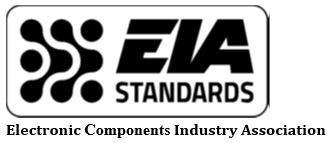 October 9-10, 2019The Westin Poinsett, Greenville, SCPreliminary ProgramDateInterest CategoryCommittee Meeting or EventTues., October 84:00 – 5:00 pmWorking Group activities (as needed)New attendee orientationWed., October 99:00am - 10:15amAll ParticipantsS-1 Committee Users' Group/General SessionP-2.2 Paper, Film, Mica & Wet Electrolytic CapacitorsP-3 Inductive Components10:15am -10:30amBreak10:30am -11:00amProcedural training & updates EP-20 Revision 11:00am - NoonTantalum CapacitorsP-2.5 Solid Electrolytic CapacitorsCeramic CapacitorsP-2.1. Ceramic Capacitors12:00 - 1:00pmAll ParticipantsLunch1:00pm – 1:30pmAll ParticipantsiNEMI Roadmap workshop1:30pm - 2:00pmResistors and IPDsP-1 Resistive Devices and P-10 Integrated Passive Devices2:00pm - 4:00pmSoldering and Lead-FreeSTC-Soldering Technology Committee4:00pm - 4:30pmAll Chairs & InterestedEIA Standards Council (All Chair's Meeting)5:00pm – 6:00pmAllReceptionThur., October 108:00am - NoonAutomated Component Handling, Tape & Reeled Product and Carrier TraysACH Automated Component Handling Committee